HIF – LIF Beam Time Request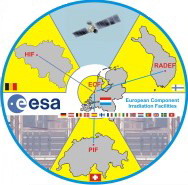 Form to be sent to:	Nancy Postiau			 Centre de Ressources du Cyclotron (CRC)Chemin du cyclotron, 2		B-1348 Louvain la NeuveBelgiumEmail: beam-booking@listes.uclouvain.beFAX: ++ 32 / (0) 10 45 21 83Date of the request: Originator of the request:Company:Name:Address:Phone:							Fax:Email:Invoice coordinates:Name:Address:Phone:							Fax:Email:Beam request:Beam Type:  HIF: Heavy ions (High Energy Cocktail, M/Q = 3.33) - LET range from 1.3 to 62.5 MeV/mg/cm²  LIF: Protons (Energy range from 10 to 62 MeV)Preferred irradiation periodTotal number of hours needed for this irradiation campaign 